
HTW Orienteringsridt d. 1. August hos Bellingegård Sportsrideklub
- Resultatark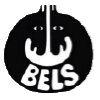 
Klasse 2: Mellem orienteringsridtFejlfri ridetid: 1 time og 2 minKlasse 4 og 5: Kort og lang køreklasseFejlfri køretid kort rute: 54 minutterFejlfri køretid lang rute: 1 time og 38 minutterKlasse 3: Langt orienteringsridtFejlfri ridetid: 1 time og 38 minKlasse 1: Kort orienteringsridtFejlfri ridetid: 27 minutterNrNavnHestStartMålRidetidMgl. posterPointPlacering1Lena HansenChili9.0110.08.001 t 7 min01452Trine TheilgaardPringles9.0110.08.001 t 7 min01453Mette MeyerLibelle Blue9.0110.08.001 t 7 min01454Line JørgensenFlorian9.1010.13.571 t 4 min01485Tine Mejer HoppeLerado9.2010.22.191 t 2 min015016Jette AndreasenMoonlight9.2010.22.191 t 2 min015017Ann Christina NielsenKenzo9.2010.22.191 t 2 min015018Julie Andrea CheungEyvör frá Mossfellsbæ9.3010.32.031 t 2 min015019Elisabeth GottschalkJeppe9.3010.32.031 t 2 min0150110Mia OlsenHjorthøjs Mirakel9.4110.05.5225 min011311Pia NejstgaardHolmens Kazai9.4110.43.041 t 2 min0150112Tina ChristiansenIda9.5010.52.201 t 2 min0150113Gitte OlsenHedebos Pigani Picanto9.5010.52.201 t 2 min0150114Maj-Britt AslundϷruma frá Háholti10.03.1011.04.211 t 1 min014915Andrea AslundHvíta-Rosa fra Lykkesminde10.03.1011.04.211 t 1 min014916Ida Von Würden BergSAF Kasja OX10.1111.19.581 t 9 min112317Sussie Wismarch HansenShahefa Ibn Ibn Washa OX10.1111.19.581 t 9 min1123NrNavnHestStartMålKøretidMgl. posterPointPlacering18Line Maria OlesenDonna og Trombadour10.2011.58.131 t 38 min0150126Zeziliea LarsenFjordens Kikki11.4412.37.5754 min01501NrNavnHestStartMålRidetidMgl. posterPointPlacering19Jennifer LundbyBlue Leader10.3012.08.121 t 38 min0150120Lisa HøjkildeReja10.3012.08.121 t 38 min0150121Marianne BilleskovDrauma fra Lyngbakken10.4012.18.561 t 39 min014922Heidi Halberg ChristiansenMickey10.4012.18.561 t 39 min014923Julia BöhmerSilkilokka fra Isafjord10.5012.26.201 t 36 min014824Louise KochSkakkur fra Enighed10.5012.26.201 t 36 min014825Line JørgensenBaby11.0012.38.011 t 38 min1130NrNavnHestStartMålRidetidMgl. posterPointPlacering27Heidi BirkekvistRastok Khasmir OX11.1011.35.4426 min014928Malene AndersenIhh Sejt11.1011.35.4426 min014929Julie Andrea CheungKolgrimur fra Søgård11.21.3011.48.3227 min0150130Henriette Stæhr-LarsenCocktail11.3612.03.2527 min01501